RELATÓRIO1- VALORES EXPERIMENTAIS DAS RESISTÊNCIAS, CAPACITÂNCIAS E INDUTÂNCIASMedições com o ohmímetro:Medições com o RLC meter em 1 kHz:2 – Resposta de um circuito RC2.1 B) PARÂMETROS DO GERADOR:c) Diagrama da montagem experimental:d) Curvas vg(t), vC1(t) e i(t) – Anexo ____________e) 	Imax = ______________Imin= _______________Avaliação:f) Descrição do procedimento para determinar  graficamente:Resultados teórico e experimental de :g) Tempo de subida (tr1) obtido experimentalmente: ______________________Comparação entre constante de tempo  e tempo de subida tr:2.2 a) Indique os parâmetros do gerador para a nova situação:b) Cálculo da constante de tempo do circuito R2C2 teoricamente e experimentalmente:c) Curvas vC1(t) e vC2(t) – Anexo ____________Comentários:2.3 a) Descrição do procedimento para determinar a fc:Valores experimentais obtidos:VC1 na fc= ____________________   fc= _________________  = ___________________b) Cálculo da constante de tempo a partir de fc e comparação com o valor do item 2.1.c) Justifique porque circuitos com constantes de tempo elevadas não operam em alta frequência:3. RESPOSTA TRANSISTÓRIA DE UM CIRCUITO RL3.2 a) Parâmetros adotados no gerador:b) 	V max do gerador:______________ V max do indutor:_________________      	V min do gerador:_______________V min do indutor:_________________Explicação sobre os resultados obtidos:c) Descrição do procedimento experimental para determinar  no circuito RL:Resultados teórico e experimental de :d)	I max=_____________________ I min = ____________________Comentários:e) Curvas vg(t), vL(t) e i(t). Anexo _____________________Discussão sobre os resultados obtidos:3.2 a) Indique os parâmetros do gerador para a nova situação:b) Curvas vL1(t) e vL2(t). Anexo ___________________Discussão sobre os resultados obtidos:4. Gerador de onda quadrada4.1. Comparador: obtenção da curva de histerese b) Valores experimentais: R1=_____________________   R2= _______________________Gráfico de resposta do circuito comparador com Amp Op (curva de histerese):c) Análise e discussão da curva de histerese:Comparação das razões experimentais VH/VTU e VL/VTL com os valores teóricos esperados e discussão destes resultados:4.2. Oscilador de onda quadrada: medida da frequência de oscilação.Valores experimentais: C= ___________________ RF=_____________________b) Esboço das formas de ondas obtidas:Amplitude e Frequência da onda quadrada para C = 100nF:c) Amplitude e Frequência da onda quadrada para C = 10nF:d) Expressão aproximada da frequência em função de C e RF:e) Comentários: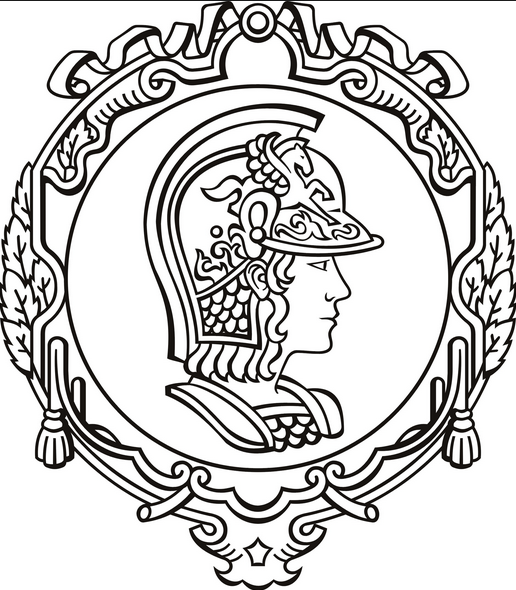 ESCOLA POLITÉCNICA DA UNIVERSIDADE DE SÃO PAULODepartamento de Engenharia de Sistemas EletrônicosPSI – EPUSPPSI 3212 - LABORATÓRIO DE CIRCUITOS ELÉTRICOSExp. 8 – Redes de primeira ordem – circuitos RC e RLESCOLA POLITÉCNICA DA UNIVERSIDADE DE SÃO PAULODepartamento de Engenharia de Sistemas EletrônicosPSI – EPUSPPSI 3212 - LABORATÓRIO DE CIRCUITOS ELÉTRICOSExp. 8 – Redes de primeira ordem – circuitos RC e RLESCOLA POLITÉCNICA DA UNIVERSIDADE DE SÃO PAULODepartamento de Engenharia de Sistemas EletrônicosPSI – EPUSPPSI 3212 - LABORATÓRIO DE CIRCUITOS ELÉTRICOSExp. 8 – Redes de primeira ordem – circuitos RC e RLESCOLA POLITÉCNICA DA UNIVERSIDADE DE SÃO PAULODepartamento de Engenharia de Sistemas EletrônicosPSI – EPUSPPSI 3212 - LABORATÓRIO DE CIRCUITOS ELÉTRICOSExp. 8 – Redes de primeira ordem – circuitos RC e RLESCOLA POLITÉCNICA DA UNIVERSIDADE DE SÃO PAULODepartamento de Engenharia de Sistemas EletrônicosPSI – EPUSPPSI 3212 - LABORATÓRIO DE CIRCUITOS ELÉTRICOSExp. 8 – Redes de primeira ordem – circuitos RC e RLESCOLA POLITÉCNICA DA UNIVERSIDADE DE SÃO PAULODepartamento de Engenharia de Sistemas EletrônicosPSI – EPUSPPSI 3212 - LABORATÓRIO DE CIRCUITOS ELÉTRICOSExp. 8 – Redes de primeira ordem – circuitos RC e RL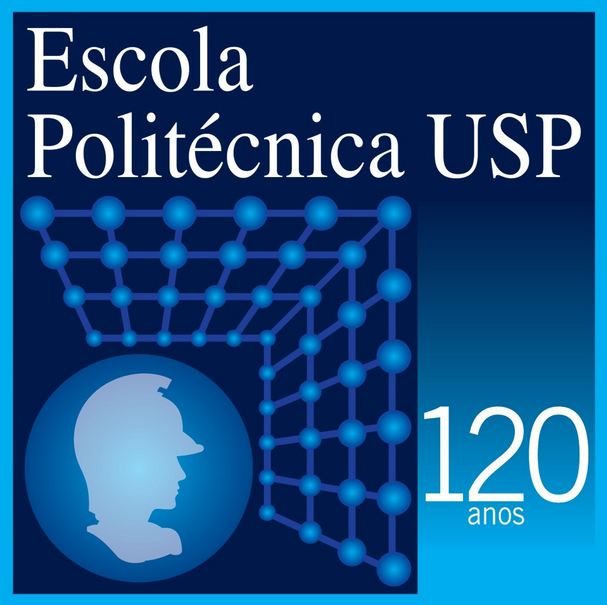 BancadaNo. USPNomeNomeNotaFNota IndividualNota IndividualData:Data:Turma:Professores: Professores: Professores: Professores: Professores: Valor teóricoValor medidoR11 kR210 kR35,6 kComp.CpRpCComp.LsRsLC1L1C2L2C3-----------------------------------------Tipo de sinalTensão pico a picoFrequênciaTipo de sinalTensão pico a picoFrequênciaTipo de sinalTensão pico a picoFrequênciaTipo de sinalTensão pico a picoFrequênciaParâmetroValor (V)VHVLVTUVTL